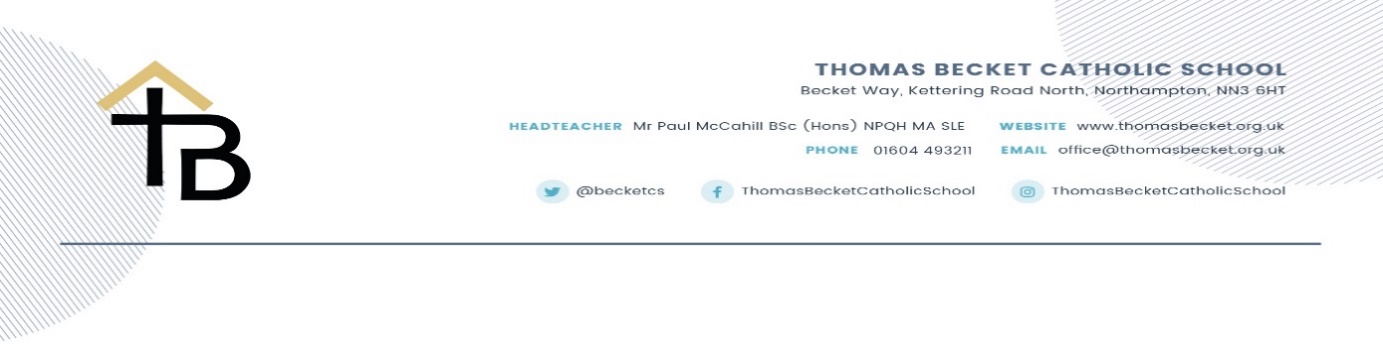 		VI Form Application for External StudentsTB VI Form – first choiceTB VI Form – second choice	Details of first choice ______________________________________Name:Home Tel:Address:Parent Mobile:Address:Parent Email:Address:Student Email:Address:Student Mobile:Current Place of Study:Level 2 Qualifications being taken and predicted grades:Future aspirations-Please let us know about your hopes and ambitions for higher education or career.Current Place of Study:Level 2 Qualifications being taken and predicted grades:Future aspirations-Please let us know about your hopes and ambitions for higher education or career.Current Place of Study:Level 2 Qualifications being taken and predicted grades:Future aspirations-Please let us know about your hopes and ambitions for higher education or career.Current Place of Study:Level 2 Qualifications being taken and predicted grades:Future aspirations-Please let us know about your hopes and ambitions for higher education or career.Pathway 1 APS 3.8 - 4.8Pathway 2APS 4.9 - 5.4Pathway 3 APS 5.5 – 6.4Pathway 4APS 6.5+Please select a total of 3 qualifications.This could be 3 single BTECs or 1 double and 1 single.Please select a total of 3 qualifications.This can be any combination of single/double BTECs and A LevelsPlease select a total of 3 qualifications.Please select a total of 3 qualifications with a minimum of 2 facilitating subjects*L3 BTEC Applied Science SingleL3 BTEC Applied Science DoubleL3 BTEC Business Studies SingleL3 BTEC Business Studies DoubleL3 BTEC Health and Social Care SingleL3 BTEC Health and Social Care DoubleL3 BTEC IT SingleL3 BTEC Sport SingleL3 BTEC Uniformed Protective Services SingleL3 BTEC Applied Science SingleL3 BTEC Applied Science DoubleL3 BTEC Business Studies SingleL3 BTEC Business Studies DoubleL3 BTEC Health and Social Care SingleL3 BTEC Health and Social Care DoubleL3 BTEC IT SingleL3 BTEC Sport SingleL3 BTEC Uniformed Protective Services SingleL3 BTEC GraphicsA Level Art/PhotographyA Level English LanguageA Level Media StudiesA Level PsychologyA Level SociologyA Level RSA Level Art/PhotographyA Level BiologyA Level ChemistryA Level English LanguageA Level English LiteratureA Level GeographyA Level HistoryA Level MathsA Level Media StudiesA Level PhysicsA Level PsychologyA Level SociologyA Level RSA Level Art/PhotographyA Level Biology *A Level Chemistry *A Level English LanguageA Level English Literature *A Level Geography *A Level History *A Level Maths *A Level Media StudiesA Level Physics *A Level PsychologyA Level SociologyA Level RS